ANEXO DDeclaramos que os docentes abaixo participaram como membros da Banca de qualificação da pesquisa de mestrado _____________________________________, apresentado pelo (a) mestrando(a) _____________________________________ pelo Programa de Pós-graduação em Educação e Ensino de Ciências na Amazônia.  Membros da Banca:_____________________________________ (Orientador-Presidente)_____________________________________ (Membro Externo)_____________________________________ (Membro Interno)Belém _________/_________/__________________________________________________Coordenação do Programa de Pós-graduação em Educação e Ensino de Ciências na Amazônia (PPGEECA)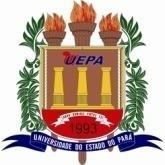 UNIVERSIDADE DO ESTADO DO PARÁPRÓ-REITORIA DE PESQUISA E PÓS-GRADUAÇÃOPROGRAMA DE PÓS-GRADUAÇÃO EM EDUCAÇÃO E ENSINO DE CIÊNCIAS NA AMAZÔNIA (PPGEECA)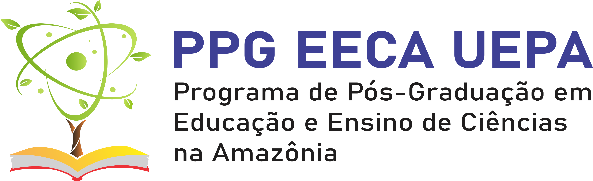 